Lauretta (Anderson) Borror1930 - 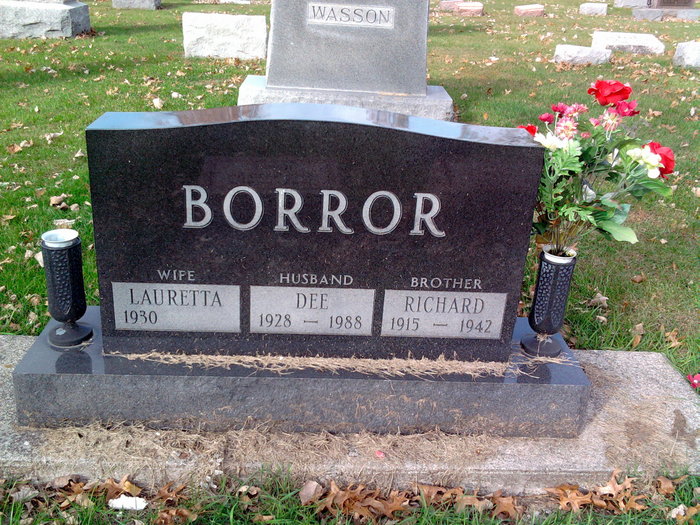 Photo by Thomas Liby